Remote Learning                Year: Reception             Week beginning: 08.11.21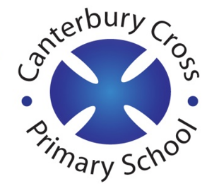 Email address to return completed work to: F2C: remotelearningF2C@cantcros.bham.sch.uk   F2G: remotelearningF2G@cantcros.bham.sch.uk 	Day 1:Subject:Day 1:Literacy https://schools.ruthmiskin.com/training/view/4KLS1G0t/JaG2rTtC Day 1:Mathshttps://classroom.thenational.academy/lessons/exploring-one-more-within-10-74v3cc Day 1:Foundation subjecthttps://classroom.thenational.academy/units/journeys-and-adventures-03a3 Day 1:PE linkhttps://youtu.be/YIB2SJnBHBQDay 2:Subject:Day 2:Literacy  https://schools.ruthmiskin.com/training/view/LLj2iETM/WyhEJNOK Day 2:Mathshttps://classroom.thenational.academy/lessons/exploring-one-less-within-10-cgtk0c Day 2:Foundation subjecthttps://classroom.thenational.academy/lessons/sitting-on-the-bus-c4t64d Day 2:PE linkhttps://youtu.be/YIB2SJnBHBQ Day 3:Day 3:Literacy https://schools.ruthmiskin.com/training/view/hm1pbPZ7/GLI7vDhy Day 3:Mathshttps://classroom.thenational.academy/lessons/placing-numbers-within-10-in-order-chgk8d Day 3:Foundation subjecthttps://classroom.thenational.academy/lessons/getting-on-a-train-part-1-6ww38d Day 3:PE linkhttps://youtu.be/SbFqQarDM50 Day 4:Subject:Day 4:Literacy https://schools.ruthmiskin.com/training/view/6Ypzoblc/xUVyoJ2w Day 4:Mathshttps://classroom.thenational.academy/lessons/exploring-the-concept-of-zero-6wv6ad Day 4:Foundation subjecthttps://classroom.thenational.academy/lessons/getting-on-a-train-part-2-cnk3ee Day 4:PE linkhttps://youtu.be/xbVr38Bhe7E Day 5:Subject:Day 5:Literacy https://schools.ruthmiskin.com/training/view/k4z47VI1/XAwpjiUn Day 5:Mathshttps://classroom.thenational.academy/lessons/comparing-sets-without-counting-cgvpac Day 5:Foundation subjecthttps://classroom.thenational.academy/lessons/sailing-on-a-boat-6gwkjt Day 5:PE linkhttps://youtu.be/uqLNxJe4L2I 